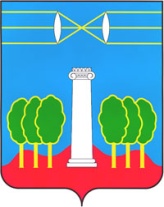 АДМИНИСТРАЦИЯГОРОДСКОГО ОКРУГА КРАСНОГОРСКМОСКОВСКОЙ ОБЛАСТИПОСТАНОВЛЕНИЕ16.11.2018  № 3077/11О внесении изменений в муниципальную программу городского округа Красногорск «Развитие малого и среднего предпринимательства» на 2017 – 2021 гг. В соответствии с Федеральным законом РФ от 06.10.2013 №131-ФЗ «Об общих принципах организации местного самоуправления в Российской Федерации», в связи уточнением плановых значений показателей реализации муниципальной программы городского округа Красногорск «Развитие малого и среднего предпринимательства» на 2017-2021 годы, утвержденной постановлением администрации Красногорского муниципального района от 03.10.2016г. № 2067/10 (с изменениями, внесенными постановлениями администрации городского округа Красногорск от 24.04.2017г. № 873/4, от 03.10.2017 № 2288/10, 20.12.2017 №3026/12, 09.02.2018 №307/2, 30.03.2018 №818/3, 05.10.2018 № 2518/10,30.10.2018 №2913/10) (далее – Программа), постановляю:Изложить Программу в новой редакции (приложение).2. Опубликовать данное постановление в газете «Красногорские вести» и разместить на официальном сайте администрации городского округа Красногорск в сети «Интернет».3. Сформировать новую версию Программы в «Подсистеме по формированию и мониторингу муниципальных программ Московской области» автоматизированной информационно-аналитической системы мониторинга «Мониторинг социально-экономического развития Московской области с использованием типового сегмента ГАС «Управление».4. Контроль за исполнением настоящего постановления возложить на начальника управления по инвестициям и развитию предпринимательства Теряна Н.А.Временно исполняющий полномочия главы городского округа Красногорск                                        Э.А. Хаймурзина  Исполнитель            	                                                                 Ю.Е. Борисенко  Разослано: в дело – 2, прокуратура, Коновалова, Терян, Кушнир, Гереш, Морозов, Борисенко, Теняева, Зеленов.ЛИСТ СОГЛАСОВАНИЯДатаСуть возражений, замечаний, предложенийФ.И.О. должностьЛичная подписьБорисенко Ю.Е. – начальник отдела развития предпринимательства и инвестицийТерян  Н.А. -  начальник управления по инвестициям и развитию предпринимательстваМамедов А.Д. - заместитель главы администрации по инвестиционному развитию и связям с общественностьюКушнир И.А. - начальник отдела муниципальных программ и целевых показателейГереш Н.А. - начальник финансового управленияТеняева Е.А - начальник правового управленияКоновалова Е.В. - первый заместитель главы администрации по экономике и финансам